Сумська міська радаВиконавчий комітетРІШЕННЯУ зв’язку з внесенням змін до Закону України «Про місцеве самоврядування в Україні», з метою вдосконалення окремих організаційно-процедурних питань діяльності виконавчих органів Сумської міської ради, керуючись частиною другою статті 52 Закону України «Про місцеве самоврядування в Україні»,  виконавчий комітет Сумської міської радиВИРІШИВ:1. Внести зміни до Регламенту роботи виконавчих органів Сумської міської ради (далі – Регламент), затвердженого рішенням виконавчого комітету Сумської міської ради від 16.05.2017 № 250 (зі змінами), а саме: 1.1. Абзац другий пункту першого розділу 8 Регламенту після слів «спеціальних програмних засобів» доповнити словами, цифрами та символом:« відповідно до розділу 8-2 цього Регламенту»;1.2. Абзац сьомий пункту першого розділу 8 Регламенту після слів «та функціонування місць поховань в місті Суми» доповнити словами та символами:«; рішення, пов’язані із забезпеченням життєдіяльності міста (у період надзвичайного стану та/або надзвичайної ситуації, спричинених спалахами епідемій та пандемій)».1.3. Доповнити Регламент новим розділом 8-2 наступного змісту:«8-2. Особливості організації та проведення засідань виконавчого комітету в умовах надзвичайних ситуацій та/або надзвичайного стану1. В умовах запровадження надзвичайної ситуації або надзвичайного стану, спричинених спалахами епідемій та пандемій, що створюють загрозу життю і здоров’ю значних верств населення та введення такого стану відповідно до законодавства на всій території України (Сумської області, на території Сумської міської об’єднаної територіальної громади засідання виконавчого комітету може проводитися в режимі відеоконференції або аудіоконференції (дистанційне засідання), крім питань, що потребують таємного голосування.Організаційне забезпечення дистанційних засідань виконавчого комітету покладається на відділи: протокольної роботи та контролю  та організаційно-кадрової роботи.Технічне забезпечення проведення дистанційних засідань покладається на відділ інформаційних технологій та комп’ютерного забезпечення.2. Порядок проведення дистанційних засідань повинен забезпечувати:можливість реалізації прав членів виконавчого комітету та інших учасників засідання;ідентифікацію особи, яка бере участь у засіданні виконавчого комітету;встановлення та фіксацію результатів голосування щодо кожного питання.Голосування здійснюється кожним окремим членом виконавчого комітету після оголошення початку голосування та його прізвища.3. До порядку денного дистанційних засідань можуть включатися виключно питання невідкладного внесення змін до місцевого бюджету, інші питання щодо невідкладних робіт з ліквідації наслідків надзвичайних ситуацій або якнайшвидшої ліквідації особливо тяжких надзвичайних ситуацій, спричинених спалахами, епідеміями та пандеміями, чи реалізації повноважень, пов’язаних з такими обставинами, процедурні питання.4. Рішення про дистанційне засідання доводиться до відома членів виконавчого комітету і населення не пізніш як за 24 години до його початку із зазначенням порядку денного та порядку відкритого доступу до трансляції дистанційного засідання. Рішення про дистанційне засідання розміщується на офіційному веб-сайті ради з одночасним направленням цієї інформації та проектів актів із супровідними документами на офіційну електронну адресу кожного члена колегіального органу.Запис дистанційного засідання є невід’ємною частиною протоколу засідання. Запис дистанційного засідання проводить КП «Інфосервіс». Відділ протокольної роботи та контролю вказує у протоколі засідання посилання на відеозапис засідання на офіційному YouТube каналі Сумської міської ради.5. На проекти рішень, рішення органів місцевого самоврядування, їх посадових осіб, що передбачені цим розділом, не поширюються вимоги Закону України «Про засади державної регуляторної політики у сфері господарської діяльності», частини третьої статті 15 Закону України «Про доступ до публічної інформації», Закону України «Про державну допомогу суб’єктам господарювання».».2. Відділу організаційно-кадрової роботи Сумської міської ради ознайомити зі змістом даного рішення членів виконавчого комітету Сумської міської ради та керівників усіх виконавчих органів Сумської міської ради.Міський голова								О.М. ЛисенкоАнтоненко 70-05-64Розіслати: згідно зі списком розсилки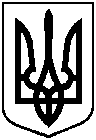 від   21.04.2020  № 203  Про внесення змін до рішення виконавчого комітету Сумської міської ради від 16.05.2017 № 250 «Про Регламент роботи виконавчих органів Сумської міської ради» (зі змінами)